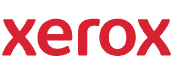 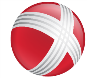 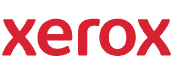 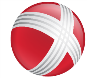 Уважаемые Дистрибьюторы!Настоящим письмом Департамент Дистрибуции Xerox приглашает Вас к участию в Маркетинговой программе по малой офисной технике Back-to-school 2014 (BTS). Цели программы Back-to-school: Стимулирование продаж персональных продуктов Xerox  Повышение узнаваемости бренда Xerox Увеличение количества партнеров, продающих персональные продукты Xerox Период проведения программы Back-to-school: 07 июля – 30 сентября 2014Продукты Xerox для программы Back-to-school:Монохромный принтер Phaser 3010 (белый и черный дизайн)Монохромное МФУ WorkCentre 3045B (белый и черный дизайн)Полный список партномеров, участвующих в программе:Участники программы Back-to-school:Участниками программы в части оборудования могут быть все реселлеры, готовые закупать оборудование в количестве не менее обозначенных ниже лотов. При этом коммуникации с рядом реселлеров возможны ТОЛЬКО через менеджеров по развитию бизнеса (BDMs) Xerox. Список данных реселлеров представлен ниже. Таблица договоренностей для Дистрибуторов:Индивидуальные условия транслируются Дистрибуторам еженедельно по понедельникам через Дистрибутор-менеджеров компании Xerox в следующем формате: Условия программы Back-to-school:Предложение по специальным ценам на оборудование: Компенсация скидок по лотам осуществляется Дистрибуторам по Маркетинговому бюллетеню № RMB0186-14.Оформление скидокОбращаем Ваше внимание на то, что отгрузки согласованных лотов ограничены периодом действия BTS-2014, и скидка будет соответствовать фактически отгруженному количеству до конца действия программы.Например: С Партнером были согласованы отгрузки 100 штук принтеров Phaser 3010 со скидкой, соответствующей данному лоту. Однако в течение периода действия BTS Партнеру были отгружены только 50 штук. Таким образом, по итогам программы Дистрибутору будет проведена компенсация скидки, соответствующей лоту в 50 штук. Внимание!Предоставление скидки, превышающей размер скидки по лотам, обозначенным в Маркетинговом бюллетене, осуществляется по процедуре оформления SPR-форм. При этом скидка в запросе должна оформляться только на тот размер скидки, который превышает скидку по лоту. Например: Индивидуальная скидка на лот в 50 штук Phaser 3010 для партнера составляет 15% от цены RDP.По Маркетинговому бюллетеню Дистрибутору будет предоставлена скидка 9% от цены RDP.Таким образом, в SPR форме должна быть обозначена скидка в размере 6% (15%-9%) от цены RDP.Механика оформления скидок по индивидуальным условиям для ряда реселлеров, коммуникации с которыми проходят через BDMs, будет транслироваться Дистрибуторам в еженедельной таблице договоренностей, представленной в п.5 данного письма.Например:Процесс взаимодействия компании Xerox с дистрибуторами в период проведения программы Back-to-school:Дистрибутор определяет сотрудника (СД), отвечающего за проведение программы BTS. Отправляет данные в Xerox.Дистрибутор-менеджер (ДМ) еженедельно по понедельникам информирует СД о статусе согласовании лотов с ER партнерами Менеджерами по развитию бизнеса Xerox (BDMs) – согласно п.5 данного письма.СД еженедельно по четвергам уведомляет ДМ о статусе отгрузок по согласованным договоренностям по оборудованию. Формат предоставления данных по оборудованию Дистрибутором: Компания Xerox раз в 2 недели запрашивает у СД полную информацию о фактических отгрузках, остатках на складе и транзитах на продукты, участвующие в программе BTS. Информация должна собираться Дистрибутором на конец рабочего дня по московскому времени, раз в 2 недели.Все скидки, обозначенные в предложении для всех участников программы компенсируются не через SPR, а по Маркетинговому бюллетеню № RMB0186-14  в течение месяца, следующего за окончанием действия программы при условии предоставления Дистрибуторами полного пакета корректно составленных документов (Отчета Дистрибутора о продажах и Протокола о предоставлении скидки с цены) не позднее 30/10/2014 г.Только дополнительно согласовываемые (индивидуальные) условия проводятся через SPR с пометкой «1-2-1 договоренности» в поле «Тип запроса» и при предоставлении накладной об отгрузке реселлеру и протокола о предоставлении скидки с цены. При несоответствии отгрузок с достигнутыми договоренностями компания Xerox оставляет за собой право не компенсировать Дистрибутору сумму скидки.По всем интересующим вас вопросам в рамках проведения программы BTS просьба обращаться к Дистрибутор-менеджеру или Менеджерам по развитию бизнеса компании Xerox.Желаем вам успешных продаж!С уважением,Департамент Дистрибуции Xerox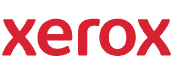 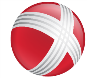 Кому:Дистрибуторы XeroxОт кого:Департамент Дистрибуции малой офисной техники XeroxТема:Маркетинговая программа по малой офисной технике Хerox Back-To-School 2014Дата:07 июля 2014 г.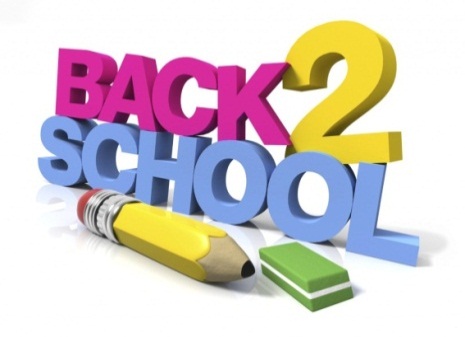 Phaser 3010 white/ blackWorkCentre 3045B white/ black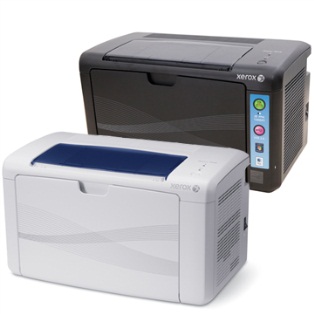 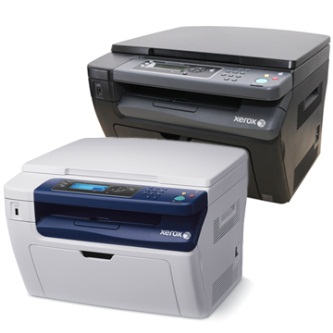 3010V_B100S65675100S66153100S66474100S66054100S66154100S664753045V_B100S65680100S66486100S66157100S66487100S66158100S66056IDНазвание компанииДоговоренность BDM Phaser 3010 (white/ black)Договоренность BDM WorkCentre 3045B (white/ black)СкидкаМеханика компенсации скидкиКомментарийPhaser 3010Phaser 3010RDP, $Public price, $WorkCentre 3045BWorkCentre 3045BRDP, $Public price, $Phaser 3010Phaser 3010$64.22 290р.WorkCentre 3045BWorkCentre 3045B$117.84 290р.ЛОТ, штСкидка с RDP, $Total Discount, %RDP со скидкой, $ЛОТ, штСкидка с RDP, $Total Discount, %RDP со скидкой, $>=10$3.005%$61.20>=10$6.005%$111.80>=50$5.008%$59.20>=50$8.007%$109.80IDНазвание компанииДоговоренность BDM Phaser 3010 (white/ black)СкидкаМеханика компенсации скидкиКомментарий3050006000ООО «Икс»300 штук12%по МБ, SPR не нужно3050006001ООО «Арбуз»300 штук14%12% - по МБSPR на 2%IDНазвание компанииФактическая отгрузкаPhaser 3010 (white/ black)Фактическая отгрузкаWorkCentre 3045B (white / black)Дата отгрузкиКомментарий (если нужно)